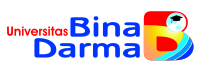 ISO 9001 : 2008RENCANA PEMBELAJARANNomor Dok	:FRM/KUL/01/02 ISO 9001 : 2008RENCANA PEMBELAJARANNomor Revisi	:02ISO 9001 : 2008RENCANA PEMBELAJARANTgl. Berlaku	:1Oktober 2012 ISO 9001 : 2008RENCANA PEMBELAJARANKlausa ISO	:7.5.1 & 7.5.5Mata Kuliah :Fonologi Bahasa IndonesiaSemester    :  VIKode :Sks : 3 sksProgram Studi :Pendidikan Bahasa IndonesiaPendidikan Bahasa IndonesiaDosen  :Capaian Pembelajaran: Mahasiswa diharapkan dapat memiliki pengetahuan, pemahaman, dan penguasaan yang memadai tentang konsep-konsep dasar yang berkaitan dengan fonologi, analisis fonem, perubahan fonemis, pola suku kata, dan problema fonologis bahasa Indonesia.Mahasiswa diharapkan dapat memiliki pengetahuan, pemahaman, dan penguasaan yang memadai tentang konsep-konsep dasar yang berkaitan dengan fonologi, analisis fonem, perubahan fonemis, pola suku kata, dan problema fonologis bahasa Indonesia.Mahasiswa diharapkan dapat memiliki pengetahuan, pemahaman, dan penguasaan yang memadai tentang konsep-konsep dasar yang berkaitan dengan fonologi, analisis fonem, perubahan fonemis, pola suku kata, dan problema fonologis bahasa Indonesia.Mahasiswa diharapkan dapat memiliki pengetahuan, pemahaman, dan penguasaan yang memadai tentang konsep-konsep dasar yang berkaitan dengan fonologi, analisis fonem, perubahan fonemis, pola suku kata, dan problema fonologis bahasa Indonesia.Mahasiswa diharapkan dapat memiliki pengetahuan, pemahaman, dan penguasaan yang memadai tentang konsep-konsep dasar yang berkaitan dengan fonologi, analisis fonem, perubahan fonemis, pola suku kata, dan problema fonologis bahasa Indonesia.Mahasiswa diharapkan dapat memiliki pengetahuan, pemahaman, dan penguasaan yang memadai tentang konsep-konsep dasar yang berkaitan dengan fonologi, analisis fonem, perubahan fonemis, pola suku kata, dan problema fonologis bahasa Indonesia.Mahasiswa diharapkan dapat memiliki pengetahuan, pemahaman, dan penguasaan yang memadai tentang konsep-konsep dasar yang berkaitan dengan fonologi, analisis fonem, perubahan fonemis, pola suku kata, dan problema fonologis bahasa Indonesia.Disusun OlehDiperiksa OlehDisetujui OlehTanggal BerlakuHastari Mayrita, M.Pd.Tim Verifikasi Prof. Waspodo, Ph.D.(1)Minggu ke(2)Kemampuan akhir yang diharapkan(3)Bahan Kajian(Materi Ajar)(4)Bentuk Pembelajaran(5)Kriteria Penilaian(Indikator)(6)Bobot Nilai1Dapat memahami pengertian FonologiPengertian FonologiDiscovery learning	Ketepatan memahamii pengertian Fonologi5%2Dapat memahami ruang lingkup FonologiRuang Lingkup FonologiCeramah, tugas kelompokKetepatan memahami ruang lingkup Fonologi5%3Dapat memahami gambaran umum FonetikPengertian dan Bidang Kajian Fonetik dan Alat UcapCeramah,  tugasKetepatan memahami gambaran umum Fonetik5%4Dapat memahami tahapan FonetikTahapan Komunikasi, Proses Pembentukan Bunyi, dan Transkripsi FonetisCeramah, diskusi, tugasKetepatan memahami tahapan bunyi Fonetik5%5Memahami klasifikasi bunyi segmental bahasa IndonesiaBunyi Segmental, Bunyi Pengiring, Diftong dan Kluster, Silaba—Konsonan dan VokalCeramah, diskusi, tugasKetepatan memahami klasifikasi bunyi segmental5%6Dapat memahami klasifikasi bunyi suprasegmental bahasa IndonesiaBunyi Suprasegmental (Nada, Tekanan, Durasi, Jeda, Intonasi)Ceramah dan tugas kelompokKetepatan dalam memahami klasifikasi bunyi suprasegmental5%7-8Dapat memahami prosedur analisis fonemikFonem, Dasar, dan Prosedur Analisis FonemikCeramah dan tugas kelompokKetepatan dalam memahami prosedur analisis fonemik10%9-11Dapat memahai realisasi fonem bahasa IndonesiaKlasifikasi, Distribusi, dan Realisasi Fonem Bahasa IndonesiaDiskusi Kelompok dan Tugas IndividuKetepatan dalam memahami realisasi fonem bahasa Indonesia17,5%12-14Ketepatan dalam memahami perubahan bunyi dalam bahasa IndonesiaAsimilasiDisimilasiModifikasi vokalNetralisasiZeroisasiAsimilasiDisimilasiModifikasi vokalNetralisasiZeroisasiDiskusi Kelompok dan Tugas IndividuKetepatan dalam memahami perubahan bunyi dalam bahasa Indonesia17,5%